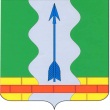 АДМИНИСТРАЦИЯ СЕМИЛУКСКОГОМУНИЦИПАЛЬНОГО РАЙОНАВОРОНЕЖСКОЙ ОБЛАСТИПОСТАНОВЛЕНИЕот        05.03.2014                        № 375                  г. СемилукиОб органе, уполномоченном на определение поставщиков (подрядчиков, исполнителей) для заказчиков        В целях реализации Федерального закона от 05.04.2013 № 44-ФЗ "О контрактной системе в сфере закупок товаров, работ, услуг для обеспечения государственных и муниципальных нужд" (далее – закон № 44-ФЗ) администрация Семилукского муниципального района  п о с т а н о в л я е т:1. Определить сектор по муниципальным закупкам администрации Семилукского муниципального района уполномоченным органом на осуществление полномочий на определение поставщиков (подрядчиков, исполнителей) для заказчиков (за  исключением  полномочий обоснования закупок, определения условий контракта, в том числе определения начальной (максимальной) цены контракта, подписания контракта и иных функций, относящихся к деятельности заказчиков в соответствии с законом № 44-ФЗ).       2. Утвердить порядок взаимодействия уполномоченного органа Семилукского муниципального района Воронежской области и заказчиков Семилукского муниципального района Воронежской области при осуществлении закупок товаров, работ, услуг путем проведения процедур определения поставщиков (подрядчиков, исполнителей) (Приложение № 1).3. Утвердить примерную форму решения заказчика об осуществлении закупки (Приложение № 2).          4. Признать утратившими силу:          - постановление администрации Семилукского муниципального района от 08.02.2011 г. № 76 «Об утверждении порядка работы уполномоченного органа Семилукского муниципального района Воронежской области и муниципальных заказчиков Семилукского муниципального района Воронежской области по организации и проведению торгов в форме открытого конкурса, открытого аукциона, в том числе аукциона в электронной форме и размещению заказа путем запроса котировок в целях обеспечения нужд Семилукского муниципального района Воронежской области»;        - постановление администрации Семилукского муниципального района от 17.01.2014 г. № 33 «Об уполномоченном органе и единой комиссии по осуществлению закупок путем проведения конкурсов, аукционов, запросов котировок, запросов предложений»;         - постановление администрации Семилукского муниципального района от 09.06.2012 г. № 921 «О внесении изменений и дополнений в постановление администрации Семилукского муниципального района от 17.10.2011 г. № 1223 «Об уполномоченном органе и единой комиссии по размещению муниципальных заказов»;        - постановление администрации Семилукского муниципального района от 14.05.2013 г. № 857 «О внесении изменений и дополнений в постановление администрации Семилукского муниципального района от 17.10.2011 г. № 1223 «Об уполномоченном органе и единой комиссии по размещению муниципальных заказов»;       - постановление администрации Семилукского муниципального района от 04.09.2013 г. № 1548 «О внесении изменений и дополнений в постановление администрации Семилукского муниципального района от 17.10.2011 г. № 1223 «Об уполномоченном органе и единой комиссии по размещению муниципальных заказов».         5. Настоящее постановление вступает в силу с момента опубликования в средствах массовой информации.         6. Контроль за исполнением настоящего постановления возложить на заместителя главы администрации Семилукского муниципального района Коноплина С.Н.Глава администрации Семилукского муниципального района                                          И.Л.КокореваПриложение № 1к постановлению администрацииСемилукского муниципального районаот 05.03.2014 № 375ПОРЯДОК ВЗАИМОДЕЙСТВИЯ УПОЛНОМОЧЕННОГО ОРГАНА И ЗАКАЗЧИКОВ ПРИ ОСУЩЕСТВЛЕНИИ ЗАКУПОК ТОВАРОВ, РАБОТ, УСЛУГ ПУТЕМ ПРОВЕДЕНИЯ ПРОЦЕДУР ОПРЕДЕЛЕНИЯ ПОСТАВЩИКОВ (ПОДРЯДЧИКОВ, ИСПОЛНИТЕЛЕЙ)I. Общие положения1.1. 	Настоящий Порядок определяет работу сектора по муниципальным закупкам администрации Семилукского муниципального района (далее – уполномоченный орган) с заказчиками Семилукского муниципального района Воронежской области (далее – заказчики) при определении поставщиков (подрядчиков, исполнителей) для обеспечения муниципальных нужд.1.2. 	Настоящий Порядок разработан в соответствии с Конституцией Российской Федерации, Бюджетным кодексом Российской Федерации, Гражданским кодексом Российской Федерации, Федеральным законом Российской Федерации от 05.04.2013 № 44-ФЗ «О контрактной системе в сфере закупок товаров, работ, услуг для обеспечения государственных и муниципальных нужд» (далее - Федеральный закон РФ № 44-ФЗ) и иным действующим законодательством.II. Функции уполномоченного органа 2.	Уполномоченный орган, в целях реализации и эффективного функционирования контрактной системы на территории Семилукского муниципального района Воронежской области, выполняет следующие функции:2.1. 	существляет мониторинг наличия информации о планируемой закупке по конкурентным способам определения поставщиков (подрядчиков, исполнителей) в планах-графиках муниципальных закупок, опубликованных заказчиками в единой информационной системе или до ввода в эксплуатацию указанной системы на официальном сайте Российской Федерации в информационно-телекоммуникационной сети «Интернет» для размещения информации о размещении заказов на поставки товаров, выполнение работ, оказание услуг www.zakupki.gov.ru (далее – единая информационная система).2.2. 	Осуществляет разработку правил нормирования в сфере закупок товаров, работ и услуг для обеспечения муниципальных нужд, в соответствии с общими правилами нормирования в сфере закупок для обеспечения государственных и муниципальных нужд, установленными Правительством РФ.2.3. 	Осуществляет в рамках мониторинга взаимодействие с заказчиками по определению и обоснованию начальной (максимальной) цены контракта по конкурентным способам определения поставщиков (подрядчиков, исполнителей) с учетом и выдачей результатов такого взаимодействия в течение срока, указанного в п. 2.10.2.4. 	Обобщает и формирует сводный прогноз объемов  продукции, закупаемой для обеспечения муниципальных нужд Семилукского муниципального района Воронежской области за счет средств местного бюджета и внебюджетных источников финансирования.2.5. 	Обеспечивает реализацию мероприятий, предусмотренных муниципальными программами, в рамках функций, возложенных на уполномоченный орган.2.6. 	Организует и проводит процедуры определения поставщиков (подрядчиков, исполнителей) в форме конкурсов (открытых конкурсов, конкурсов с ограниченным участием, двухэтапных конкурсов), аукционов в электронной форме), запроса предложений, запроса котировок по заданиям заказчиков в строгом соответствии с требованиями законодательства.2.7. 	Организует и проводит совместные конкурсы и аукционы в соответствии с требованиями действующего законодательства по заданиям заказчиков на основе заключенных соглашений.2.8. 	Определяет электронную торговую площадку в случае проведения электронных способов определения поставщика (подрядчика, исполнителя).2.9. 	Анализирует и рассматривает задания заказчиков и принимает решение об их принятии или возврате как не соответствующих требованиям нормативных правовых актов Российской Федерации, нормативных правовых актов муниципального образования в течение 10 рабочих дней.2.10. 	В случае, если по результатам рассмотрения задания уполномоченным органом в адрес заказчика направляется письмо на устранение нарушений или замечаний, выявленных при проверке, срок рассмотрения задания продлевается на 3 рабочих дня.2.11. 	В случае внесения заказчиком изменений в рассматриваемое уполномоченным органом задание срок рассмотрения продлевается на  3 рабочих дня.2.12. 	Возвращает задания заказчиков, поданные в связи со срочной необходимостью осуществления закупки, в случае невозможности проведения процедуры определения поставщика (подрядчика, исполнителя) в запрашиваемые сроки по объективным причинам.2.13. 	На основании заданий заказчиков разрабатывает извещение об осуществлении закупки,  конкурсную документацию, документацию об аукционе, документацию о проведении запроса предложений.2.14. 	Направляет на утверждение заказчику документацию о закупке.2.15. 	Размещает извещения о проведении конкурсов, аукционов, запроса предложений, запроса котировок, документации о проведении конкурсов, аукционов, запроса предложений,  изменения в извещения о проведении закупок (за исключением процедуры запроса предложений), конкурсную документацию, документацию об аукционе, документацию о проведении запроса предложений (в том числе изменения в конкурсную документацию, документацию об аукционе), извещение об отмене определения поставщика (за исключением процедуры запроса предложений), все протоколы, оформляемые по итогам (в том числе промежуточным) процедур определения поставщиков (подрядчиков, исполнителей) в единой информационной системе (при проведении электронного аукциона размещает протокол рассмотрения первых частей заявок на участие в электронном аукционе и протокол подведения итогов электронного аукциона на официальном сайте электронной площадки).2.16. 	Разъясняет, в том числе согласно разъяснениям заказчиков, положения конкурсной документации, документации об аукционе по письменному запросу участников закупки и размещает разъяснения в единой информационной системе в порядке и сроки, установленные законодательством о контрактной системе.2.17. 	Принимает решение о внесении изменений в извещение о закупке (за исключением процедуры запроса предложений), в конкурсную документацию, документацию об аукционе по собственной инициативе или в соответствии с запросом участника закупки, уведомляет заказчика о принятом решении.2.18. 	Вносит изменения в извещение о закупке (за исключением процедуры запроса предложений), в конкурсную документацию, документацию об аукционе на основании принятого решения заказчиком, по собственной инициативе (в случае обнаружения технической ошибки) в сроки, установленные законодательством о контрактной системе.2.19. 	Направляет заказными письмами или в форме электронных документов всем участникам закупки, которым была представлена конкурсная документация или документация об аукционе, изменения, внесенные в конкурсную документацию или документацию об аукционе.2.20. 	Регистрирует конверт с заявкой на участие в конкурсах, конверт с заявкой на участие в запросе котировок, заявку (конверт с заявкой) на участие в запросе предложений, заявки на участие в закупке, поданные в электронном виде.2.21. 	Обеспечивает аудиозапись вскрытия конвертов с заявками на участие в конкурсе и(или) открытия доступа к поданным в форме электронных документов заявкам на участие в конкурсе, вскрытия конвертов с заявками на участие в запросе котировок и(или) открытия доступа к поданным в форме электронных документов заявкам на участие в запросе котировок, вскрытия конвертов с заявками на участие в запросе предложений, конвертов с окончательными предложениями и(или) открытия доступа к поданным в форме электронных документов заявкам на участие в запросе предложений, окончательным предложениям.2.22. 	Разъясняет результаты процедуры определения поставщика (подрядчика, исполнителя) в случае поступления соответствующего запроса от участника закупки (за исключением процедуры запроса предложений).2.23. 	Обеспечивает сохранность конвертов с заявками на участие в закупке, защищенность, неприкосновенность и конфиденциальность поданных на участие в процедуре закупки и обеспечивает рассмотрение содержания заявок на участие в закупке только после вскрытия конвертов с такими заявками и(или) открытия доступа к поданным в форме электронных документов заявкам на участие в определении поставщика (подрядчика, исполнителя).2.24. 	При поступлении уведомления о принятии жалобы к рассмотрению из федерального органа исполнительной власти, уполномоченного на осуществление контроля в сфере закупок, уведомляет заказчика.2.25. 	Осуществляет информационно-методическое обеспечение, координацию и взаимодействие с заказчиками по вопросам определения поставщиков (подрядчиков, исполнителей), по иным вопросам в сфере закупок для муниципальных нужд.2.26. 	Осуществляет личный прием и консультирование заказчиков на постоянной основе.2.27. 	Организует и проводит с заказчиками семинары, круглые столы, совещания и другие мероприятия, направленные на повышение их информационной осведомленности в сфере закупок для муниципальных нужд.2.28. 	Осуществляет консультации заказчиков по вопросам осуществления закупок.2.29. 	Разрабатывает проекты нормативных правовых актов в пределах компетенции в соответствии с требованиями федерального законодательства в сфере закупок, в том числе осуществляет взаимодействие с органом исполнительной власти субъекта Российской Федерации по регулированию контрактной системы в сфере закупок.2.30. 	По необходимости запрашивает и получает в соответствии с действующим законодательством от структурных подразделений администрации Семилукского муниципального района Воронежской области, общественных организаций, учреждений, предприятий и организаций всех форм собственности информацию, материалы, отчетные данные в части и объемах, необходимых для осуществления своих полномочий.2.31. 	При необходимости запрашивает и получает информацию от заказчиков о недобросовестных действиях поставщиков (подрядчиков, исполнителей), о нарушениях поставщиками (подрядчиками, исполнителями) обязательств по муниципальным контрактам.2.32. 	Обеспечивает хранение документов и материалов, связанных с деятельностью управления (заданий заказчиков, извещений о закупках, конкурсной документации, документации об аукционе, документации о проведении запроса предложений, протоколов по итогам процедур определения поставщиков (подрядчиков, исполнителей), в течение 5 лет.2.33. 	Осуществляет иные функции, предусмотренные действующим законодательством.III. Функции заказчиков 3.	Заказчики (в рамках своей компетенции) выполняют следующие функции:3.1.	Формируют планы-графики закупок, изменения в планы-графики закупок. Заказчики, не являющиеся главными распорядителями бюджетных средств районного бюджета, согласовывают планы-графики закупок, изменения в планы-графики закупок  с главными распорядителями бюджетных средств районного бюджета.3.2.	Утверждают и опубликовывают в единой информационной системе планы-графики закупок в порядке и по форме, установленной нормативным правовым актом федерального органа исполнительной власти, осуществляющего нормативное правовое регулирование в сфере размещения заказов, и федерального органа исполнительной власти, осуществляющего правоприменительные функции по кассовому обслуживанию исполнения бюджетов бюджетной системы Российской Федерации.3.3.	Осуществляют корректировку и вносят изменения в планы-графики, опубликованные в единой информационной системе в порядке и сроки, установленные нормативным правовым актом федерального органа исполнительной власти по регулированию контрактной системы в сфере закупок по согласованию с федеральным органом исполнительной власти, осуществляющим функции по выработке государственной политики и нормативно-правовому регулированию в сфере бюджетной, налоговой, страховой, валютной и банковской деятельности.3.4.	Формируют и предоставляют прогноз объемов продукции, закупаемой для обеспечения муниципальных нужд за счет средств местного бюджета и внебюджетных источников финансирования по письменному запросу уполномоченного органа:3.4.1.	Заказчики, не являющиеся главными распорядителями бюджетных средств Семилукского муниципального района, в адрес главного распорядителя бюджетных средств администрации Семилукского муниципального района Воронежской области;3.4.2.	Заказчики, являющиеся главными распорядителями бюджетных средств администрации Семилукского муниципального района Воронежской области, в адрес уполномоченного органа.3.5.	Принимают решение о способе определения поставщика (подрядчика, исполнителя) в соответствии с действующим законодательством и несут ответственность за такой выбор.3.6.	Осуществляют закупки в соответствии с информацией, включенной в планы-графики, опубликованные в единой информационной системе.3.7.	Самостоятельно описывают объект закупки в соответствии с требованиями законодательства о контрактной системе и несут полную ответственность за описание.3.8.	Устанавливают код ОКДП в заданиях и несут ответственность за соответствие предмета закупки коду ОКДП.3.9.	Определяют и обосновывают начальную (максимальную) цену контракта, цену контракта, заключаемого с единственным поставщиком (подрядчиком, исполнителем) в соответствии со ст. 22 закона № 44-ФЗ и методическими рекомендациями по применению методов определения начальной (максимальной) цены контракта, цены контракта, заключаемого с единственным поставщиком (подрядчиком, исполнителем), установленными федеральным органом исполнительной власти по регулированию контрактной системы в сфере закупок по рекомендуемой форме (в соответствии с Приложениями № 13 к настоящему Порядку) на бумажном и электронном носителях..3.10.	Устанавливают требование о внесении денежных средств в качестве обеспечения заявки на участие в закупке (с указанием реквизитов счета для перечисления указанных денежных средств), а также условия банковской гарантии (если такой способ обеспечения заявок применим в соответствии с законом № 44-ФЗ). Возвращают участникам закупки денежные средства, перечисленные в качестве обеспечения заявки на участие в закупке в порядке, предусмотренном законодательством Российской Федерации.3.11.	Устанавливают требование об обеспечении исполнения контракта (с указанием реквизитов счета для перечисления денежных средств), порядке предоставления такого обеспечения, требования к такому обеспечению, а также информацию о банковском сопровождении контракта. Возвращают участникам закупки денежные средства, перечисленные в качестве обеспечения исполнения контракта в порядке, предусмотренном законодательством Российской Федерации.3.12.	Устанавливают размер преимуществ в отношении предлагаемой участниками закупок цены контракта при осуществлении закупки с участием учреждений и предприятий уголовно-исполнительной системы, организаций инвалидов.3.13.	Принимают решение об ограничении участия в определении поставщика (подрядчика, исполнителя) в случаях, предусмотренных законодательством о контрактной системе, в задании представляют информацию о таком ограничении с обоснованием причин принятия такого решения. 3.14.	Осуществляют закупки у субъектов малого предпринимательства, социально ориентированных некоммерческих организаций в размере не менее чем пятнадцать процентов совокупного годового объема закупок, предусмотренного планом-графиком, путем проведения конкурсов, аукционов, запроса котировок, запроса предложений. Устанавливают требование о привлечении к исполнению контракта субподрядчиков, соисполнителей из числа субъектов малого предпринимательства, социально ориентированных некоммерческих организаций. По итогам года размещают в единой информационной системе отчет об объеме закупок у субъектов малого предпринимательства, социально ориентированных некоммерческих организаций до 1 апреля  года, следующего за отчетным годом.3.15.	Уведомляют комиссию по осуществлению закупок о невыполнении победителем аукциона требования о предоставлении информации, подтверждающей его добросовестность, в течение 1 рабочего дня с момента выявления данного обстоятельства.3.16.	В установленные сроки (согласно размещенному в единой информационной системе плану-графику закупки) разрабатывают и представляют в уполномоченный орган надлежащим образом оформленное и согласованное задание с приложениями, являющимися неотъемлемой частью задания, на осуществление процедуры определения поставщика (подрядчика, исполнителя) соответствующим способом по типовой форме (в соответствии с Приложениями № 1,2,3,4 к настоящему Порядку) на бумажном и электронном носителях. Электронная форма задания со всеми приложениями должна полностью совпадать с бумажным носителем.3.17.	Задание с сопроводительным письмом (Примерная форма сопроводительного письма в соответствии с Приложением № 5 к настоящему Порядку) и все приложения к нему (в том числе проект контракта) должны быть подписаны руководителем заказчика и заверены печатью (при наличии).3.18.	Муниципальные учреждения согласовывают задание на осуществление закупки у главного распорядителя бюджетных средств; структурные подразделения администрации Семилукского муниципального района Воронежской области согласовывают задание на осуществление закупки у курирующего заместителя главы администрации Семилукского муниципального района Воронежской области. В случае осуществления процедуры определения поставщика (подрядчика, исполнителя) за счет бюджетных средств согласование задания осуществляется в финансовом отделе администрации Семилукского муниципального района Воронежской области.3.19.	Задание на осуществление процедуры определения поставщика (подрядчика, исполнителя) путем проведения конкурса заказчики представляют в уполномоченный орган в срок не менее чем за 60 календарных дней до предполагаемой даты заключения контракта с сопроводительным письмом.3.20.	Задание на осуществление процедуры определения поставщика (подрядчика, исполнителя) путем проведения электронного аукциона заказчики представляют в уполномоченный орган в срок не менее чем за 55 календарных дней до предполагаемой даты заключения контракта с сопроводительным письмом. В случае если начальная (максимальная) цена контракта не превышает 3 миллионов рублей - не менее чем за 45 календарных дней до предполагаемой даты заключения контракта.3.21.	Задание на осуществление процедуры определения поставщика (подрядчика, исполнителя) путем проведения запроса котировок представляют в уполномоченный орган в срок не позднее чем за 45 календарных дней до предполагаемой даты заключения контракта с сопроводительным письмом.3.22.	Задание на осуществление процедуры определения поставщика (подрядчика, исполнителя) путем проведения запроса предложений представляют в уполномоченный орган в срок не позднее чем за 40 календарных дней до предполагаемой даты заключения контракта с сопроводительным письмом. 3.23.	Изменение начальной (максимальной) цены контракта в сторону увеличения в задании, оформляют письмом о внесении изменений с увеличением цены (Примерная форма письма о внесении изменений с увеличением цены в соответствии с Приложением № 6 к настоящему Порядку) в адрес уполномоченного органа, которое согласовывается в финансовом отделе администрации Семилукского муниципального района Воронежской области. Без согласования в финансовом отделе администрации Семилукского муниципального района Воронежской области увеличения лимитов по ранее сданному в уполномоченный орган заданию, размещение не допускается. 3.24.	Размещение извещений и документации о закупке по заданиям, не обеспеченным финансированием и не согласованным в установленном порядке, не допускается.3.25.	Несут ответственность за достоверность сведений, содержащихся в задании на проведение процедуры определения поставщика (подрядчика, исполнителя).3.26.	Несут ответственность за нецелевое использование бюджетных средств в соответствии с действующим законодательством, а также за несоблюдение лимита бюджетных ассигнований.3.27.	Устраняют в заданиях на проведение процедуры определения поставщика (подрядчика, исполнителя) выявленные нарушения требований закона № 44-ФЗ, иных нормативных правовых актов в сфере закупок, вносят изменения в задания и направляют их в уполномоченный орган в течение 3 рабочих дней, либо отзывают задание на доработку.3.28.	Все изменения к ранее сданному в уполномоченный орган заданию оформляют письмом о внесении изменений (Примерная форма письма о внесении изменений в соответствии с Приложением № 7 к настоящему Порядку) и предоставляют в письменном и электронном виде.
3.29.	Утверждают документацию о закупке путем проставления на первой странице документации подписи руководителя заказчика, даты утверждения и печати до момента публикации извещения в единой информационной системе.3.30.	Дают разъяснения конкурсной документации, документации об аукционе по письменному запросу (в том числе в форме электронного документа) участника закупки и направляют копию разъяснений в уполномоченный орган.3.31.	По письменному запросу уполномоченного органа дают разъяснения конкурсной документации, документации об электронном аукционе в течение одного дня с момента поступления запроса.3.32.	Принимают решение о внесении изменений в конкурсную документацию и документацию об аукционе, в извещение о закупке в сроки, установленные законом № 44-ФЗ, и доводят до уполномоченного органа.3.33.	Принимают решение об отмене определения поставщика (подрядчика, исполнителя) в установленном порядке и извещают уполномоченный орган об отмене определения поставщика (подрядчика, исполнителя) в письменном виде не позднее чем за 6 дней до даты окончания срока подачи заявок на участие в конкурсе, аукционе, не позднее чем за 3 дня до даты окончания срока подачи заявок на участие в запросе котировок. 3.34.	Уведомляют представителя общественной организации, сведения о котором указаны в задании на проведение процедуры определения поставщика (подрядчика, исполнителя), о дате, месте и времени проведения заседания комиссии по осуществлению закупок.3.35.	Участвуют в работе комиссий по осуществлению закупок.3.36.	Представляют письменные акты рассмотрения и оценки конкурсных заявок участников, рассмотрения первых (вторых) частей заявок участников аукциона, рассмотрения заявок на участие в запросе предложений, оценки заявок на участие в запросе предложений, рассмотрения котировочных заявок по типовым формам (Приложения № 8,9,10,11,12 к настоящему Порядку), в следующие сроки:3.36.1.	Не позднее трех дней до даты окончания рассмотрения и оценки заявок на участие в конкурсе или рассмотрения первых частей заявок на участие в аукционе;3.36.2.	Не позднее двух рабочих дней до даты окончания рассмотрения вторых частей заявок на участие в аукционе;3.36.3.	В день проведения запроса предложений, в день подведения итогов запроса предложений;3.36.4.	В день рассмотрения и оценки котировочных заявок.3.37.	Предоставляют письменные объяснения (либо информацию об исполнении предписания)  по запросу уполномоченного органа  при поступлении уведомления о принятии жалобы к рассмотрению из федерального органа исполнительной власти, уполномоченного на осуществление контроля в сфере закупок или предписания в сроки, установленные уполномоченным органом.3.38.	Участвуют в процедурах рассмотрения жалоб, заявлений, обжалования действий (бездействия) заказчика, уполномоченного органа, комиссий по осуществлению закупок  в установленном порядке.3.39.	В сроки, установленные федеральным законодательством:3.39.1.	Рассматривают поступившую в качестве обеспечения исполнения контракта банковскую гарантию; делают запрос в банк о подлинности представленной в качестве обеспечения исполнения контракта банковской гарантии;3.39.2.	Направляют победителю конкурса (электронного аукциона), запроса котировок, запроса предложений один экземпляр протокола и проект муниципального контракта;3.39.3.	Направляют оператору электронной площадки без подписи проект муниципального контракта;3.39.4.	Направляют оператору электронной площадки муниципальный контракт, подписанный усиленной электронной подписью лица, имеющего право действовать от имени заказчика;3.39.5.	Размещают протокол об отказе от заключения контракта в единой информационной системе.3.40.	В сроки, устанавливаемые федеральным законодательством, заключают муниципальный контракт.3.41.	Заключают и обеспечивают исполнение дополнительных соглашений к ранее заключенным муниципальным контрактам в порядке, установленном действующим законодательством.3.42.	При необходимости проводят экспертизу предоставленных поставщиком (подрядчиком, исполнителем) результатов, предусмотренных контрактом, в части их соответствия условиям контракта.3.43.	Принимают решение о проведении повторных процедур закупок в случаях, предусмотренных законом № 44-ФЗ.3.44.	Самостоятельно осуществляют закупки у единственного поставщика (подрядчика, исполнителя).3.45.	В порядке и в случаях, предусмотренных законом №44-ФЗ, самостоятельно размещают в единой информационной системе извещение об осуществлении закупки у единственного поставщика не позднее чем за 5 дней до даты заключения муниципального контракта. 3.46.	В порядке и в случаях, предусмотренных законом №44-ФЗ, согласовывают с органом, уполномоченным на осуществление контроля в сфере закупок, возможность осуществления закупки у единственного поставщика (подрядчика, исполнителя). 3.47.	В порядке и в случаях, предусмотренных законом №44-ФЗ, привлекает экспертов, экспертные организации к проведению экспертизы поставленного товара, выполненной работы или оказанной услуги в случаях закупки у единственного поставщика (подрядчика, исполнителя).3.48.	Обеспечивают контроль за исполнением муниципальных контрактов.3.49.	Принимают меры, предусмотренные законодательством и муниципальными контрактами, к поставщикам (подрядчикам, исполнителям), не исполняющим или ненадлежащим образом исполняющим свои обязательства по муниципальным контрактам.3.50.	Взаимодействуют с уполномоченным органом в сфере закупок в соответствии с настоящим Порядком.3.51.	Осуществляют иные функции, предусмотренные действующим законодательством.Заместитель главы администрацииСемилукского муниципального района				    С.Н.Коноплин                                                                                                                                                       Приложение № 1 к Порядкувзаимодействия уполномоченного орган                                                                                    Семилукского муниципального района                                                                             Воронежской области и заказчиков                                                                                    Семилукского муниципального района                                                                 Воронежской области при осуществлении                                                                            закупок товаров, работ, услуг путемпроведения процедур определенияпоставщиков (подрядчиков, исполнителей)Типовая формана бланке организацииисх.№датаЗАДАНИЕНА ОПРЕДЕЛЕНИЕ ПОСТАВЩИКОВ (ПОДРЯДЧИКОВ, ИСПОЛНИТЕЛЕЙ) ПУТЕМ ПРОВЕДЕНИЯ КОНКУРСА (открытого конкурса, конкурса с ограниченным участием, двухэтапного конкурса)     СОГЛАСОВАНО                                                        СОГЛАСОВАНО ___________________________                                     ______________________________________________________                                     ______________________________________________________                                     ___________________________       (должность)                                                                     (должность)_________ _________________                                      _________ _________________(подпись)   (И.О. Фамилия)                                              (подпись)   (И.О. Фамилия)"____" ____________________                                      "____" ____________________           (дата)                                                                                                  (дата)ЗАДАНИЕ № ____на определение поставщиков (подрядчиков, исполнителей)путем проведения конкурса     «____» ____________20___г.                                               (дата)                                                              Электронная форма задания со всеми приложениями полностью совпадает с бумажным носителем.Приложения к заданию:________________________________________________        ___________    __________________(должность руководителя заказчика)         (подпись)                (И.О. Фамилия)                 М.П.----------------------При необходимости содержание пункта может оформляться соответствующим отдельным приложением к заданию с обязательным включением в текст пункта слов «согласно приложению».Обоснование формирования начальной (максимальной) цены муниципального контракта, а также проект муниципального контракта являются неотъемлемой частью настоящего задания и должны прикладываться в обязательном порядке.Задание и все приложения к нему представляются в письменном виде на бумажном носителе и в электронном виде.Задание и все приложения к нему должны быть подписаны руководителем заказчика и заверены печатью (при наличии).Заместитель главы администрацииСемилукского муниципального района	   				           С.Н.КоноплинПриложение № 2 к Порядкувзаимодействия уполномоченного органаи заказчиков при осуществлениизакупок товаров, работ, услуг путемпроведения процедур определенияпоставщиков (подрядчиков, исполнителей)Типовая формана бланке организацииисх.№датаЗАДАНИЕНА ОПРЕДЕЛЕНИЕ ПОСТАВЩИКОВ (ПОДРЯДЧИКОВ, ИСПОЛНИТЕЛЕЙ) ПУТЕМ ПРОВЕДЕНИЯ АУКЦИОНА (аукцион в электронной форме)     СОГЛАСОВАНО                                                        СОГЛАСОВАНО ___________________________                                     ______________________________________________________                                     ______________________________________________________                                     ___________________________       (должность)                                                                     (должность)_________ _________________                                      _________ _________________(подпись)   (И.О. Фамилия)                                              (подпись)   (И.О. Фамилия)"____" ____________________                                      "____" ____________________           (дата)                                                                                                  (дата)ЗАДАНИЕ № ____на определение поставщиков (подрядчиков, исполнителей)путем проведения аукциона     «____» ____________20___г.                                               (дата)                                                              Электронная форма задания со всеми приложениями полностью совпадает с бумажным носителем.Приложения к заданию:________________________________________________        ___________    __________________(должность руководителя заказчика)         (подпись)                (И.О. Фамилия)                 М.П.----------------------При необходимости содержание пункта может оформляться соответствующим отдельным приложением к заданию с обязательным включением в текст пункта слов «согласно приложению».Обоснование формирования начальной (максимальной) цены муниципального контракта, а также проект муниципального контракта являются неотъемлемой частью настоящего задания и должны прикладываться в обязательном порядке.Задание и все приложения к нему представляются в письменном виде на бумажном носителе и в электронном виде.Задание и все приложения к нему должны быть подписаны руководителем заказчика и заверены печатью (при наличии).Заместитель главы администрацииСемилукского муниципального района	   				           С.Н.КоноплинПриложение № 3 к Порядкувзаимодействия уполномоченного органаи заказчиков при осуществлениизакупок товаров, работ, услуг путемпроведения процедур определенияпоставщиков (подрядчиков, исполнителей)Типовая формана бланке организацииисх.№датаЗАДАНИЕНА ОПРЕДЕЛЕНИЕ ПОСТАВЩИКОВ (ПОДРЯДЧИКОВ, ИСПОЛНИТЕЛЕЙ) ПУТЕМ ПРОВЕДЕНИЯ ЗАПРОСА ПРЕДЛОЖЕНИЙ     СОГЛАСОВАНО                                                        СОГЛАСОВАНО ___________________________                                     ______________________________________________________                                     ______________________________________________________                                     ___________________________       (должность)                                                                     (должность)_________ _________________                                      _________ _________________(подпись)   (И.О. Фамилия)                                              (подпись)   (И.О. Фамилия)"____" ____________________                                      "____" ____________________           (дата)                                                                                                  (дата)ЗАДАНИЕ № ____на определение поставщиков (подрядчиков, исполнителей)путем проведения запроса предложений    «____» ____________20___г.                                               (дата)                                                              Электронная форма задания со всеми приложениями полностью совпадает с бумажным носителем.Приложения к заданию:________________________________________________        ___________    __________________(должность руководителя заказчика)         (подпись)                (И.О. Фамилия)                 М.П.----------------------При необходимости содержание пункта может оформляться соответствующим отдельным приложением к заданию с обязательным включением в текст пункта слов «согласно приложению».Обоснование формирования начальной (максимальной) цены муниципального контракта, а также проект муниципального контракта являются неотъемлемой частью настоящего задания и должны прикладываться в обязательном порядке.Задание и все приложения к нему представляются в письменном виде на бумажном носителе и в электронном виде.Задание и все приложения к нему должны быть подписаны руководителем заказчика и заверены печатью (при наличии).Заместитель главы администрацииСемилукского муниципального района	   				           С.Н.КоноплинПриложение № 4 к Порядкувзаимодействия уполномоченного органаи заказчиков при осуществлениизакупок товаров, работ, услуг путемпроведения процедур определенияпоставщиков (подрядчиков, исполнителей)Типовая формана бланке организацииисх.№датаЗАДАНИЕНА ОПРЕДЕЛЕНИЕ ПОСТАВЩИКОВ (ПОДРЯДЧИКОВ, ИСПОЛНИТЕЛЕЙ) ПУТЕМ ПРОВЕДЕНИЯ ЗАПРОСА КОТИРОВОК     СОГЛАСОВАНО                                                        СОГЛАСОВАНО ___________________________                                     ______________________________________________________                                     ______________________________________________________                                     ___________________________       (должность)                                                                     (должность)_________ _________________                                      _________ _________________(подпись)   (И.О. Фамилия)                                              (подпись)   (И.О. Фамилия)"____" ____________________                                      "____" ____________________           (дата)                                                                                                  (дата)ЗАДАНИЕ № ____на определение поставщиков (подрядчиков, исполнителей)путем проведения запроса котировок    «____» ____________20___г.                                               (дата)                                                              Электронная форма задания со всеми приложениями полностью совпадает с бумажным носителем.Приложения к заданию:________________________________________________        ___________    __________________(должность руководителя заказчика)         (подпись)                (И.О. Фамилия)                 М.П.----------------------При необходимости содержание пункта может оформляться соответствующим отдельным приложением к заданию с обязательным включением в текст пункта слов «согласно приложению».Обоснование формирования начальной (максимальной) цены муниципального контракта, а также проект муниципального контракта являются неотъемлемой частью настоящего задания и должны прикладываться в обязательном порядке.Задание и все приложения к нему представляются в письменном виде на бумажном носителе и в электронном виде.Задание и все приложения к нему должны быть подписаны руководителем заказчика и заверены печатью (при наличии).Заместитель главы администрацииСемилукского муниципального района	   				           С.Н.КоноплинПриложение №  5 к Порядкувзаимодействия уполномоченного органаи заказчиков при осуществлении закупоктоваров, работ, услуг путемпроведения процедур определенияпоставщиков (подрядчиков, исполнителей)Примерная форма сопроводительного письма                    Главе администрации Семилукскогомуниципального района________________________(И.О.Фамилия)ул.Ленина, 11, г.Семилуки,396901 Направляем задание от __________ № ___ на определение поставщика (подрядчика, исполнителя) путем проведения (указывается способ определения поставщика (подрядчика, исполнителя) на (наименование объекта закупки) с начальной (максимальной) ценой контракта (цифрами и прописью) на бумажном носителе и в электронном виде.Подтверждаем, что электронный вид задания и всех приложений к нему полностью соответствует бумажной форме задания и всех приложений к нему.Приложение: на __ л. в __ экз.-----------------------Сопроводительное письмо оформляется на бланке организации с указанием регистрационного номера, даты регистрации, справочных данных об организации: почтовый (юридический) адрес, место нахождения, номера телефонов, факсов, счетов в банке, ОГРН, ИНН/КПП, адрес электронной почты.Бланк письма может быть угловой или продольный, размер шрифта текста письма № 14.Печать на письме не ставится.Заместитель главы администрацииСемилукского муниципального района 				       С.Н.КоноплинПриложение № 6 к Порядкувзаимодействия уполномоченного органаи заказчиков при осуществлениизакупок товаров, работ, услуг путемпроведения процедур определенияпоставщиков (подрядчиков, исполнителей)Примерная форма письма о внесении изменений с увеличением ценыСОГЛАСОВАНОРуководитель отделапо финансам                                                                                                                                                                                                    ___________________________(подпись)   (И.О. Фамилия)                                              «____» _____________________                                                 		(дата)                                                                                                  Главе администрации Семилукскогомуниципального района________________________(И.О.Фамилия)ул.Ленина, 11, г.Семилуки,396901Просим внести изменения в задание от __________ № ___ на определение поставщика (подрядчика, исполнителя) путем проведения (указывается способ определения поставщика (подрядчика, исполнителя) на (наименование объекта закупки) с начальной (максимальной) ценой контракта (цифрами и прописью) на бумажном носителе и в электронном виде.Пункт «Начальная (максимальная) цена контракта» читать в новой редакции:_______________________ (цифрами и прописью).Обоснование начальной (максимальной) цены контракта читать в новой редакции (прилагается).Подтверждаем, что электронный вид прилагаемых изменений полностью соответствует бумажной форме.Приложение: на __ л. в __ экПисьмо о внесении изменений с увеличением цены оформляется на бланке организации с указанием регистрационного номера, даты регистрации, справочных данных об организации: почтовый (юридический) адрес, место нахождения, номера телефонов, факсов, счетов в банке, ОГРН, ИНН/КПП, адрес электронной почты.Бланк письма может быть угловой или продольный, размер шрифта текста письма № 14.Печать на письме не ставится.Заместитель главы администрации Семилукского муниципального района    	   		С.Н.КоноплинПриложение № 7 к Порядкувзаимодействия уполномоченного органаи заказчиков при осуществлениизакупок товаров, работ, услуг путемпроведения процедур определенияпоставщиков (подрядчиков, исполнителей)Примерная форма письма о внесении измененийГлаве администрации Семилукскогомуниципального района________________________(И.О.Фамилия)ул.Ленина, 11, г.Семилуки,396901Просим внести изменения в задание от __________ № ___ на определение поставщика (подрядчика, исполнителя) путем проведения (указывается способ определения поставщика (подрядчика, исполнителя) на (наименование объекта закупки) с начальной (максимальной) ценой контракта (цифрами и прописью) на бумажном носителе и в электронном виде.Пункт «….» читать в новой редакции (прилагается). Подтверждаем, что электронный вид прилагаемых изменений полностью соответствует бумажной форме.Приложение: на __ л. в __ экз.-----------------------Письмо о внесении изменений оформляется на бланке организации с указанием регистрационного номера, даты регистрации, справочных данных об организации: почтовый (юридический) адрес, место нахождения, номера телефонов, факсов, счетов в банке, ОГРН, ИНН/КПП, адрес электронной почты.Бланк письма может быть угловой или продольный, размер шрифта текста письма № 14.Печать на письме не ставится.Заместитель главы администрации Семилукского муниципального района    	   		С.Н.КоноплинПриложение № 8 к Порядкувзаимодействия уполномоченного органаи заказчиков при осуществлениизакупок товаров, работ, услуг путемпроведения процедур определенияпоставщиков (подрядчиков, исполнителей)Типовая формаАКТрассмотрения и оценки конкурсных заявок участников,представленных на заседание конкурсной комиссииг.Семилуки							«___» ____________201__ г.Наименование объекта закупки:_______________________________________________________________________________________________________________________Представитель(и)  заказчика (Фамилия, Имя, Отчество, должность)1.___________________________________________________________________________2.___________________________________________________________________________3.___________________________________________________________________________1. Рассмотрение заявок (с указанием лотов):Рассмотрев заявки, поданные участниками закупки (реестровый номер) ________________________________ решил(и): 								2. Оценка заявок (с указанием Лотов):Заявка № 1 «НАИМЕНОВАНИЕ УЧАСТНИКА И НОМЕР ЛОТА»Заявка № 2 «НАИМЕНОВАНИЕ УЧАСТНИКА И НОМЕР ЛОТА»Представитель(и)  заказчика ________________________(_______________)                                                                            Ф.И.О.                                          ПодписьЗаместитель главы администрации Семилукского муниципального района    	   		С.Н.КоноплинПриложение № 9 к Порядкувзаимодействия уполномоченного органаи заказчиков при осуществлениизакупок товаров, работ, услуг путемпроведения процедур определенияпоставщиков (подрядчиков, исполнителей)Типовая формаАКТрассмотрения первых (вторых) частей заявок, представленныхучастниками закупок на заседание аукционной комиссии на соответствие требованиям аукционной документации г. Семилуки                                       			«___» ____________ 201__ г.Наименование объекта закупки:________________________________________________________________________________________________________Представитель(и) заказчика (фамилия, имя, отчество, должность)1._________________________________________________________________2._________________________________________________________________3._________________________________________________________________1.  Рассмотрев заявки (____) организаций, представивших заявки на участие ваукционе (реестровый номер)_________________________________________РЕШИЛ(И):Представитель(и) заказчика      ______________________ (_______________)                                          			Ф.И.О.               		подписьЗаместитель главы администрации Семилукского муниципального района    	   		С.Н.КоноплинПриложение № 10 к Порядкувзаимодействия уполномоченного органаи заказчиков при осуществлениизакупок товаров, работ, услуг путемпроведения процедур определенияпоставщиков (подрядчиков, исполнителей)Типовая формаАКТрассмотрения заявок на участие в запросе предложений,представленных на заседание комиссииг. Семилуки						«___» ____________201__ г.Наименование объекта закупки: _______________________________________________________________________________________________________________________Представитель(и)  заказчика (Фамилия, Имя, Отчество, должность)1.___________________________________________________________________________2.___________________________________________________________________________3.___________________________________________________________________________Рассмотрев заявки, поданные  на участие в запросе предложений  (реестровый номер) _________________________________ решил(и):Представитель(и)  заказчика ________________________(_______________)                                                                  Ф.И.О.                       ПодписьЗаместитель главы администрации Семилукского муниципального района    	   		С.Н.КоноплинПриложение № 11 к Порядкувзаимодействия уполномоченного органаи заказчиков при осуществлениизакупок товаров, работ, услуг путемпроведения процедур определенияпоставщиков (подрядчиков, исполнителей)Типовая формаАКТоценки заявок на участие в запросе предложений,представленных на заседание комиссии г.Семилуки							«___» ____________201__ г.Наименование объекта закупки: _______________________________________________________________________________________________________________________Представитель(и)  заказчика (Фамилия, Имя, Отчество, должность)1.________________________________________________________________2.________________________________________________________________3.________________________________________________________________1. Оценка заявок:Заявка № 1 «НАИМЕНОВАНИЕ УЧАСТНИКА»Заявка № 2 «НАИМЕНОВАНИЕ УЧАСТНИКА»Представитель(и)  заказчика ___________________________________(_______________)                                                                            Ф.И.О.                                          ПодписьЗаместитель главы администрации Семилукского муниципального района    	   	          	С.Н.КоноплинПриложение № 12 к Порядкувзаимодействия уполномоченного органаи заказчиков при осуществлениизакупок товаров, работ, услуг путемпроведения процедур определенияпоставщиков (подрядчиков, исполнителей)Типовая формаАКТрассмотрения котировочных заявок, представленных участниками закупки на заседание котировочной комиссии на соответствие требованиям извещения о проведении запроса котировокг.Семилуки						          «___» ____________201__ г.Наименование объекта закупки: ________________________________________________________________________________________________________________________Представитель(и)  заказчика (Фамилия, Имя, Отчество, должность)1._________________________________________________________________2._________________________________________________________________3._________________________________________________________________Рассмотрев заявки  (____)  организаций, представивших заявки на участие в запросе котировок (реестровый номер)______________________________РЕШИЛ (И):Представитель(и)  заказчика ________________________(_______________)                                                                Ф.И.О.                            ПодписьЗаместитель главы администрации Семилукского муниципального района    	   		С.Н.Коноплин    Приложение 13 к порядку                                                                                         взаимодействия уполномоченного органа и заказчиков при осуществлении                                                                                                      закупок товаров, работ, услуг путем проведения процедур определения                                  поставщиков (подрядчиков, исполнителей)от 05.03.2014 № 375Рекомендуемая форма
обоснования начальной (максимальной) цены контракта, цены контракта, заключаемого с единственным поставщиком (подрядчиком, исполнителем)(указывается предмет контракта)Работник контрактной службы/контрактный управляющий:Ф.И.О. исполнителя/контактный телефон                                                                         Приложение № 2к постановлению администрации Семилукского муниципального районаОт 05.03.2014  № 375ПРИМЕРНАЯ ФОРМА РЕШЕНИЯ ЗАКАЗЧИКАОБ ОСУЩЕСТВЛЕНИИ ЗАКУПКИ ПОСРЕДСТВОМ ОПРЕДЕЛЕНИЯ ПОСТАВЩИКА (ПОДРЯДЧИКА, ИСПОЛНИТЕЛЯ) ПУТЕМ ПРОВЕДЕНИЯ АУКЦИОНА В ЭЛЕКТРОННОЙ ФОРМЕОТКРЫТОГО КОНКУРСА, КОНКУРСА С ОГРАНИЧЕННЫМ УЧАСТИЕМ, ДВУХЭТАПНОГО КОНКУРСА, ЗАПРОСА ПРЕДЛОЖЕНИЙ В ЧАСТИ НЕСОСТОЯВШИХСЯ ЗАКУПОКНа бланке организацииРАСПОРЯЖЕНИЕ (ПРИКАЗ)    Дата «____» _______ 20____ г.                                                Исх. N _____СемилукиОб осуществлении закупки посредством определения поставщика (подрядчика, исполнителя) путем проведения аукциона в электронной форме открытого конкурса, конкурса с ограниченным участием, двухэтапного конкурса, запроса предложений в части несостоявшихся закупок (указать нужное),(указать предмет контракта)    В связи с (указываются основания осуществления закупки) :    1. Определить поставщика (подрядчика, исполнителя) на _____________________________________________________________________________(предмет контракта).    2.  Утвердить  начальную (максимальную) цену контракта в размере _________________________________________________________ (с указанием лимита ______________, КБК_____,    3. Утвердить срок поставки товаров, выполнения работ, оказания услуг.    4.     Назначить     ответственным     по    определению поставщика (подрядчика, исполнителя) на_____________________________________.    (предмет контракта, Ф.И.О., должность ответственного лица)    5. Утвердить для участия в работе комиссии  от заказчика следующих представителей (фамилии, имена, отчества (полностью), должности представителей заказчика) _________________________________________.    6.    Утвердить    прилагаемую    заявку   с   перечнем   сведений   попроведению_______________________________________________________.  7.   Направить   заявку об осуществлении закупки  в  сектор по муниципальным закупкам администрации Семилукского муниципального района Воронежской области в срок ___________________ г.    8.       Контроль      за      исполнением      настоящего      распоряжения (приказа)__________________________________________________________________________.  (за собой или Ф.И.О. должность лица, на которого возлагается контроль)Руководитель                                                                            И.О. ФамилияNп/пНаименованиеДанные задания1231.Используемый способ определения поставщика (подрядчика, исполнителя)2. Уполномоченный орган2. Уполномоченный орган2. Уполномоченный орган2.1.Наименование2.2.Местонахождение (почтовый адрес)396901, Воронежская область, г.Семилуки, ул. Ленина,112.3.Адрес электронной почтыeconzakaz@mail.ru2.4.Телефоны2-37-742.5.Факс 2-37-743. Заказчик3. Заказчик3. Заказчик3.1.Наименование3.2.ИНН3.3Место нахождения3.4Почтовый адрес3.5.Ответственное должностное лицо заказчика 3.6.Номер контактного телефона3.7.Адрес электронной почты4. Краткое изложение условий контракта4. Краткое изложение условий контракта4. Краткое изложение условий контракта4.1.Наименование объекта закупки4.2.Код ОКДП (ОК 034-2007)4.3.Начальная (максимальная) цена контракта4.4. Описание объекта закупки4.4. Описание объекта закупки4.4. Описание объекта закупки4.4.1.Функциональные, технические и качественные характеристики, эксплуатационные характеристики объекта закупки4.4.2.Спецификация, планы, чертежи, эскизы, фотографии, результаты работы, тестирования и т.д.(при необходимости, при установлении требование о соответствии поставляемого товара изображению товара, на поставку которого заключается контракт)4.4.3.Показатели, позволяющие определить соответствие закупаемых товара, работы, услуги  потребностям заказчика. Максимальные и минимальные значения закупаемых товаров, работ, услуг4.4.4.Изображение поставляемого товара  (в случае, если содержится требование о соответствии поставляемого товара изображению товара, на поставку которого заключается контракт)4.4.5.Информация о месте, дате начала и окончания, порядке и графике осмотра образца или макета товара (в случае, если содержится требование о соответствии поставляемого товара образцу или макету товара, на поставку которого заключается контракт)4.4.6.Требования к гарантийному сроку товара, работы, услуги и (или) объему предоставления гарантий их качества, к гарантийному обслуживанию товара, расходы на эксплуатацию товара, осуществление монтажа и наладки, обучение сотрудников заказчика4.5.Количество поставляемого товара4.6.Место доставки товара, выполнения работ, оказания услуг4.7.Сроки поставки товара, завершения работы, график оказания услуг 4.8.Источник финансирования (указываются отдельно средства  бюджета  субъекта РФ, местного бюджета, средства соответствующих бюджетов территориальных государственных внебюджетных фондов с указанием нормативных правовых актов Российской Федерации, субъекта Российской Федерации и правовых актов субъекта Российской Федерации, в том числе указание целевой программы)4.9.Лимит бюджетных обязательств отдельно по каждому коду классификации операций сектора государственного управления, относящихся к расходам бюджетов с
разбивкой по статьям бюджетной
классификации                       5.Копии  документов, подтверждающих  право заключить контракт на срок более одного финансового года (в случае наличия в задании положений, предусматривающих заключение контракта на срок более одного финансового года)6.Обоснование начальной (максимальной) цены контракта7.Размер и порядок внесения денежных средств в качестве обеспечения заявок8.Размер обеспечения исполнения контракта.  Реквизиты счета для перечисления денежных средств9.Преимущества, предоставляемые заказчикомНе предоставляются / Предоставляются в размере9.1) учреждениям и предприятиям уголовно-исполнительной системыНе предоставляются / Предоставляются в размере9.2) организациям инвалидовНе предоставляются / Предоставляются в размере10.Ограничения участия в определении поставщика (подрядчика, исполнителя) в отношении участников закупок, которыми могут быть только субъекты малого предпринимательства, социально ориентированные некоммерческие организацииНе устанавливаются / Устанавливаются 11.Требование к поставщику (подрядчику, исполнителю), не являющемуся субъектом малого предпринимательства или социально ориентированной некоммерческой организацией, о привлечении к исполнению контракта субподрядчиков, соисполнителей из числа субъектов малого предпринимательства, социально ориентированных некоммерческих организацийНе устанавливаются / Устанавливаются12.Условия, запреты и  ограничения допуска товаров, происходящих из иностранного государства или группы иностранных государств, работ, услуг, соответственно выполняемых, оказываемых иностранными лицами  Не устанавливаются / Устанавливаются13.Требования к участникам закупки: Единые требования заказчика к участнику закупки в соответствии со ст. 31 Закона о контрактной системе:II. Требование к участнику закупки о наличии лицензии по конкретному виду деятельности или свидетельства о допуске к выполнению работ с указанием конкретного вида работ.Обоснование таких требований с приложением соответствующих нормативных правовых актов или указанием их реквизитовIII. Заказчик вправе установить требование об отсутствии в предусмотренном Законом о контрактной системе реестре недобросовестных поставщиков (подрядчиков, исполнителей) информации об участнике закупки, в том числе информации об учредителях, о членах коллегиального исполнительного органа, лице, исполняющем функции единоличного исполнительного органа участника закупки - юридического лица14.Критерии оценки заявок15.Информация о возможности одностороннего отказа от исполнения контракта (в случае, если предусмотрена возможность расторжения контракта в случае одностороннего отказа стороны контракта от исполнения контракта в соответствии с гражданским законодательством, статьей 95 Закона №44-ФЗ.)16.Возможность заказчика изменить условия контракта (возможно увеличение предусмотренного контрактом количества товара, объема работы или услуги не более чем на десять процентов или уменьшение предусмотренных контрактом количества поставляемого товара, объема выполняемой работы или оказываемой услуги не более чем на десять процентов)17.Проект контракта с обязательным внесением следующих сведений  (приложение   к заявке):                            
- основание заключения контракта;- предмет контракта; - источники финансирования, код бюджетной классификации (КБК); - сроки исполнения контракта; - сроки действия контракта;- условия приемки товаров, выполнения работ, оказания услуг  по количеству и качеству;- ответственность сторон; - - возможность одностороннего расторжения контракта.18Информация о контрактной службе, контрактном управляющем, ответственных за заключение контракта19.Сведения о кандидатурах представителей заказчика для участия в работе комиссии  (фамилии, имена, отчества (полностью), должности представителей заказчика) не  менее трех человек. К заданию должны прилагаться          приказы руководителей  или доверенности  на вышеуказанные кандидатуры20.При проведении работ построительству, реконструкции,капитальному ремонту объектовкапитального строительства - сводныйсметный расчет стоимости строительства, локальный сметныйрасчет, дефектная ведомость натекущий момент времени (представляется в базовых ценах итекущих ценах, действующих на момент подачи заявки), проектно-сметная документация, заключение государственной экспертизы, в случае незавершенного строительства - акт приема-передачи незавершенного строительством объекта              21.При проведении проектных работ: техническое задание на проектирование, технические условия
на подключение к инженерным сетям
(если требуется подключение), градостроительный план земельного
участка или архитектурно-
планировочное решение, результат
инженерных изысканий (в случае если
они отсутствуют - задание на выполнение инженерных изысканий),
расчет стоимости (смета) проектных
работ22.Плановый месяц размещения заказа в соответствии с размещенным планом-графикомNп/пНаименованиеДанные задания1231.Используемый способ определения поставщика (подрядчика, исполнителя)Аукцион в электронной форме2. Уполномоченный орган2. Уполномоченный орган2. Уполномоченный орган2.1.Наименование2.2.Местонахождение (почтовый адрес)396901, Воронежская область, г.Семилуки, ул. Ленина,112.3.Адрес электронной почтыeconzakaz@mail.ru2.4.Телефоны2-37-742.5.Факс 2-37-743. Заказчик3. Заказчик3. Заказчик3.1.Наименование3.2.ИНН3.3Место нахождения3.4Почтовый адрес3.5.Ответственное должностное лицо заказчика 3.6.Номер контактного телефона3.7.Адрес электронной почты4. Краткое изложение условий контракта4. Краткое изложение условий контракта4. Краткое изложение условий контракта4.1.Наименование объекта закупки4.2.Код ОКДП (ОК 034-2007)4.3.Начальная (максимальная) цена контракта4.4. Описание объекта закупки4.4. Описание объекта закупки4.4. Описание объекта закупки4.4.1.Функциональные, технические и качественные характеристики, эксплуатационные характеристики объекта закупки4.4.2.Спецификация, планы, чертежи, эскизы, фотографии, результаты работы, тестирования и т.д.(при необходимост,)4.4.3.Показатели, позволяющие определить соответствие закупаемых товара, работы, услуги  потребностям заказчика. Максимальные и минимальные значения закупаемых товаров, работ, услуг4.4.4.Изображение поставляемого товара  (в случае, если содержится требование о соответствии поставляемого товара изображению товара, на поставку которого заключается контракт)4.4.5.Информация о месте, дате начала и окончания, порядке и графике осмотра образца или макета товара (в случае, если содержится требование о соответствии поставляемого товара образцу или макету товара, на поставку которого заключается контракт)4.4.6.Требования к гарантийному сроку товара, работы, услуги и (или) объему предоставления гарантий их качества, к гарантийному обслуживанию товара, расходы на эксплуатацию товара, осуществление монтажа и наладки, обучение сотрудников заказчика4.5.Количество поставляемого товара4.6.Место доставки товара, выполнения работ, оказания услуг4.7.Сроки поставки товара, завершения работы, график оказания услуг 4.8.Источник финансирования (указываются отдельно средства  бюджета  субъекта РФ, местного бюджета, средства соответствующих бюджетов территориальных государственных внебюджетных фондов с указанием нормативных правовых актов Российской Федерации, субъекта Российской Федерации и правовых актов субъекта Российской Федерации, в том числе указание целевой программы)4.9.Лимит бюджетных обязательств отдельно по каждому коду классификации операций сектора государственного управления, относящихся к расходам бюджетов с
разбивкой по статьям бюджетной
классификации                       5.Копии  документов, подтверждающих  право заключить контракт на срок более одного финансового года (в случае наличия в задании положений, предусматривающих заключение контракта на срок более одного финансового года)6.Обоснование начальной (максимальной) цены контракта7.Размер и порядок внесения денежных средств в качестве обеспечения заявок8.Размер обеспечения исполнения контракта.  Реквизиты счета для перечисления денежных средств9.Преимущества, предоставляемые заказчикомНе предоставляются / Предоставляются в размере9.1) учреждениям и предприятиям уголовно-исполнительной системыНе предоставляются / Предоставляются в размере9.2) организациям инвалидовНе предоставляются / Предоставляются в размере10.Ограничения участия в определении поставщика (подрядчика, исполнителя) в отношении участников закупок, которыми могут быть только субъекты малого предпринимательства, социально ориентированные некоммерческие организацииНе устанавливаются / Устанавливаются 11.Требование к поставщику (подрядчику, исполнителю), не являющемуся субъектом малого предпринимательства или социально ориентированной некоммерческой организацией, о привлечении к исполнению контракта субподрядчиков, соисполнителей из числа субъектов малого предпринимательства, социально ориентированных некоммерческих организацийНе устанавливаются / Устанавливаются12.Условия, запреты и  ограничения допуска товаров, происходящих из иностранного государства или группы иностранных государств, работ, услуг, соответственно выполняемых, оказываемых иностранными лицами  Не устанавливаются / Устанавливаются13.Требования к участникам закупки: Единые требования заказчика к участнику закупки в соответствии со ст. 31 Закона о контрактной системе:II. Требование к участнику закупки о наличии лицензии по конкретному виду деятельности или свидетельства о допуске к выполнению работ с указанием конкретного вида работ.Обоснование таких требований с приложением соответствующих нормативных правовых актов или указанием их реквизитовIII. Заказчик вправе установить требование об отсутствии в предусмотренном Законом о контрактной системе реестре недобросовестных поставщиков (подрядчиков, исполнителей) информации об участнике закупки, в том числе информации об учредителях, о членах коллегиального исполнительного органа, лице, исполняющем функции единоличного исполнительного органа участника закупки - юридического лица14.Информация о возможности одностороннего отказа от исполнения контракта (в случае, если предусмотрена возможность расторжения контракта в случае одностороннего отказа стороны контракта от исполнения контракта в соответствии с гражданским законодательством, статьей 95 Закона №44-ФЗ.)15.Возможность заказчика изменить условия контракта (возможно увеличение предусмотренного контрактом количества товара, объема работы или услуги не более чем на десять процентов или уменьшение предусмотренных контрактом количества поставляемого товара, объема выполняемой работы или оказываемой услуги не более чем на десять процентов)16.Проект контракта с обязательным внесением следующих сведений  (приложение   к заявке):                            
- основание заключения контракта;- предмет контракта; - источники финансирования, код бюджетной классификации (КБК); - сроки исполнения контракта; - сроки действия контракта;- условия приемки товаров, выполнения работ, оказания услуг  по количеству и качеству;- ответственность сторон; - - возможность одностороннего расторжения контракта.17Информация о контрактной службе, контрактном управляющем, ответственных за заключение контракта18.Сведения о кандидатурах представителей заказчика для участия в работе комиссии  (фамилии, имена, отчества (полностью), должности представителей заказчика) не  менее трех человек. К заданию должны прилагаться          приказы руководителей  или доверенности  на вышеуказанные кандидатуры19.При проведении работ построительству, реконструкции,капитальному ремонту объектовкапитального строительства - сводныйсметный расчет стоимости строительства, локальный сметныйрасчет, дефектная ведомость натекущий момент времени (представляется в базовых ценах итекущих ценах, действующих на момент подачи заявки), проектно-сметная документация, заключение государственной экспертизы, в случае незавершенного строительства - акт приема-передачи незавершенного строительством объекта              20.При проведении проектных работ: техническое задание на проектирование, технические условия
на подключение к инженерным сетям
(если требуется подключение), градостроительный план земельного
участка или архитектурно-
планировочное решение, результат
инженерных изысканий (в случае если
они отсутствуют - задание на выполнение инженерных изысканий),
расчет стоимости (смета) проектных
работ21.Плановый месяц размещения заказа в соответствии с размещенным планом-графикомNп/пНаименованиеДанные задания1231.Используемый способ определения поставщика (подрядчика, исполнителя)2. Уполномоченный орган2. Уполномоченный орган2. Уполномоченный орган2.1.Наименование2.2.Местонахождение (почтовый адрес)396901, Воронежская область, г.Семилуки, ул. Ленина,112.3.Адрес электронной почтыeconzakaz@mail.ru2.4.Телефоны2-37-742.5.Факс 2-37-743. Заказчик3. Заказчик3. Заказчик3.1.Наименование3.2.ИНН3.3Место нахождения3.4Почтовый адрес3.5.Ответственное должностное лицо заказчика 3.6.Номер контактного телефона3.7.Адрес электронной почты4. Краткое изложение условий контракта4. Краткое изложение условий контракта4. Краткое изложение условий контракта4.1.Наименование объекта закупки4.2.Код ОКДП (ОК 034-2007)4.3.Начальная (максимальная) цена контракта4.4. Описание объекта закупки4.4. Описание объекта закупки4.4. Описание объекта закупки4.4.1.Функциональные, технические и качественные характеристики, эксплуатационные характеристики объекта закупки4.4.2.Спецификация, планы, чертежи, эскизы, фотографии, результаты работы, тестирования и т.д.(при необходимости, при установлении требование о соответствии поставляемого товара изображению товара, на поставку которого заключается контракт)4.4.3.Показатели, позволяющие определить соответствие закупаемых товара, работы, услуги  потребностям заказчика. Максимальные и минимальные значения закупаемых товаров, работ, услуг4.4.4.Изображение поставляемого товара  (в случае, если содержится требование о соответствии поставляемого товара изображению товара, на поставку которого заключается контракт)4.4.5.Информация о месте, дате начала и окончания, порядке и графике осмотра образца или макета товара (в случае, если содержится требование о соответствии поставляемого товара образцу или макету товара, на поставку которого заключается контракт)4.4.6.Требования к гарантийному сроку товара, работы, услуги и (или) объему предоставления гарантий их качества, к гарантийному обслуживанию товара, расходы на эксплуатацию товара, осуществление монтажа и наладки, обучение сотрудников заказчика4.5.Количество поставляемого товара4.6.Место доставки товара, выполнения работ, оказания услуг4.7.Сроки поставки товара, завершения работы, график оказания услуг 4.8.Источник финансирования (указываются отдельно средства  бюджета  субъекта РФ, местного бюджета, средства соответствующих бюджетов территориальных государственных внебюджетных фондов с указанием нормативных правовых актов Российской Федерации, субъекта Российской Федерации и правовых актов субъекта Российской Федерации, в том числе указание целевой программы)4.9.Лимит бюджетных обязательств отдельно по каждому коду классификации операций сектора государственного управления, относящихся к расходам бюджетов с
разбивкой по статьям бюджетной
классификации                       5.Копии  документов, подтверждающих  право заключить контракт на срок более одного финансового года (в случае наличия в задании положений, предусматривающих заключение контракта на срок более одного финансового года)6.Обоснование начальной (максимальной) цены контракта7.Размер и порядок внесения денежных средств в качестве обеспечения заявок8.Размер обеспечения исполнения контракта.  Реквизиты счета для перечисления денежных средств9.Преимущества, предоставляемые заказчикомНе предоставляются / Предоставляются в размере9.1) учреждениям и предприятиям уголовно-исполнительной системыНе предоставляются / Предоставляются в размере9.2) организациям инвалидовНе предоставляются / Предоставляются в размере10.Ограничения участия в определении поставщика (подрядчика, исполнителя) в отношении участников закупок, которыми могут быть только субъекты малого предпринимательства, социально ориентированные некоммерческие организацииНе устанавливаются / Устанавливаются 11.Требование к поставщику (подрядчику, исполнителю), не являющемуся субъектом малого предпринимательства или социально ориентированной некоммерческой организацией, о привлечении к исполнению контракта субподрядчиков, соисполнителей из числа субъектов малого предпринимательства, социально ориентированных некоммерческих организацийНе устанавливаются / Устанавливаются12.Требования к участникам закупки: Единые требования заказчика к участнику закупки в соответствии со ст. 31 Закона о контрактной системе:II. Требование к участнику закупки о наличии лицензии по конкретному виду деятельности или свидетельства о допуске к выполнению работ с указанием конкретного вида работ.Обоснование таких требований с приложением соответствующих нормативных правовых актов или указанием их реквизитовIII. Заказчик вправе установить требование об отсутствии в предусмотренном Законом о контрактной системе реестре недобросовестных поставщиков (подрядчиков, исполнителей) информации об участнике закупки, в том числе информации об учредителях, о членах коллегиального исполнительного органа, лице, исполняющем функции единоличного исполнительного органа участника закупки - юридического лица13.Критерии оценки заявок14.Информация о возможности одностороннего отказа от исполнения контракта (в случае, если предусмотрена возможность расторжения контракта в случае одностороннего отказа стороны контракта от исполнения контракта в соответствии с гражданским законодательством, статьей 95 Закона №44-ФЗ.)15.Возможность заказчика изменить условия контракта (возможно увеличение предусмотренного контрактом количества товара, объема работы или услуги не более чем на десять процентов или уменьшение предусмотренных контрактом количества поставляемого товара, объема выполняемой работы или оказываемой услуги не более чем на десять процентов)16.Проект контракта с обязательным внесением следующих сведений  (приложение   к заявке):                            
- основание заключения контракта;- предмет контракта; - источники финансирования, код бюджетной классификации (КБК); - сроки исполнения контракта; - сроки действия контракта;- условия приемки товаров, выполнения работ, оказания услуг  по количеству и качеству;- ответственность сторон; - - возможность одностороннего расторжения контракта.17Информация о контрактной службе, контрактном управляющем, ответственных за заключение контракта18.Срок, в течение которого победитель должен подписать контракт19.Сведения о кандидатурах представителей заказчика для участия в работе комиссии  (фамилии, имена, отчества (полностью), должности представителей заказчика) не  менее трех человек. К заданию должны прилагаться          приказы руководителей  или доверенности  на вышеуказанные кандидатуры20.При проведении работ построительству, реконструкции,капитальному ремонту объектовкапитального строительства - сводныйсметный расчет стоимости строительства, локальный сметныйрасчет, дефектная ведомость натекущий момент времени (представляется в базовых ценах итекущих ценах, действующих на момент подачи заявки), проектно-сметная документация, заключение государственной экспертизы, в случае незавершенного строительства - акт приема-передачи незавершенного строительством объекта              21.При проведении проектных работ: техническое задание на проектирование, технические условия
на подключение к инженерным сетям
(если требуется подключение), градостроительный план земельного
участка или архитектурно-
планировочное решение, результат
инженерных изысканий (в случае если
они отсутствуют - задание на выполнение инженерных изысканий),
расчет стоимости (смета) проектных
работ22.Плановый месяц размещения заказа в соответствии с размещенным планом-графикомNп/пНаименованиеДанные задания1231.Используемый способ определения поставщика (подрядчика, исполнителя)Запрос котировок2. Уполномоченный орган2. Уполномоченный орган2. Уполномоченный орган2.1.Наименование2.2.Местонахождение (почтовый адрес)396901, Воронежская область, г.Семилуки, ул. Ленина,112.3.Адрес электронной почтыeconzakaz@mail.ru2.4.Телефоны2-37-742.5.Факс 2-37-743. Заказчик3. Заказчик3. Заказчик3.1.Наименование3.2.ИНН3.3Место нахождения3.4Почтовый адрес3.5.Ответственное должностное лицо заказчика 3.6.Номер контактного телефона3.7.Адрес электронной почты4. Краткое изложение условий контракта4. Краткое изложение условий контракта4. Краткое изложение условий контракта4.1.Наименование объекта закупки4.2.Код ОКДП (ОК 034-2007)4.3.Начальная (максимальная) цена контракта4.4. Описание объекта закупки4.4. Описание объекта закупки4.4. Описание объекта закупки4.4.1.Функциональные, технические и качественные характеристики, эксплуатационные характеристики объекта закупки4.4.2.Спецификация, планы, чертежи, эскизы, фотографии, результаты работы, тестирования и т.д.(при необходимости)4.4.3.Показатели, позволяющие определить соответствие закупаемых товара, работы, услуги  потребностям заказчика. Максимальные и минимальные значения закупаемых товаров, работ, услуг4.4.4.Изображение поставляемого товара  (в случае, если содержится требование о соответствии поставляемого товара изображению товара, на поставку которого заключается контракт)4.4.5.Информация о месте, дате начала и окончания, порядке и графике осмотра образца или макета товара (в случае, если содержится требование о соответствии поставляемого товара образцу или макету товара, на поставку которого заключается контракт)4.4.6.Требования к гарантийному сроку товара, работы, услуги и (или) объему предоставления гарантий их качества, к гарантийному обслуживанию товара, расходы на эксплуатацию товара, осуществление монтажа и наладки, обучение сотрудников заказчика4.5.Количество поставляемого товара4.6.Место доставки товара, выполнения работ, оказания услуг4.7.Сроки поставки товара, завершения работы, график оказания услуг 4.8.Источник финансирования (указываются отдельно средства  бюджета  субъекта РФ, местного бюджета, средства соответствующих бюджетов территориальных государственных внебюджетных фондов с указанием нормативных правовых актов Российской Федерации, субъекта Российской Федерации и правовых актов субъекта Российской Федерации, в том числе указание целевой программы)4.9.Лимит бюджетных обязательств отдельно по каждому коду классификации операций сектора государственного управления, относящихся к расходам бюджетов с
разбивкой по статьям бюджетной
классификации                       5.Обоснование начальной (максимальной) цены контракта6.Размер и порядок внесения денежных средств в качестве обеспечения заявок7.Преимущества, предоставляемые заказчикомНе предоставляются / Предоставляются в размере7.1) учреждениям и предприятиям уголовно-исполнительной системыНе предоставляются / Предоставляются в размере7.2) организациям инвалидовНе предоставляются / Предоставляются в размере8.Ограничения участия в определении поставщика (подрядчика, исполнителя) в отношении участников закупок, которыми могут быть только субъекты малого предпринимательства, социально ориентированные некоммерческие организацииНе устанавливаются / Устанавливаются 9.Требование к поставщику (подрядчику, исполнителю), не являющемуся субъектом малого предпринимательства или социально ориентированной некоммерческой организацией, о привлечении к исполнению контракта субподрядчиков, соисполнителей из числа субъектов малого предпринимательства, социально ориентированных некоммерческих организацийНе устанавливаются / Устанавливаются10.Требования к участникам закупки:11.Информация о возможности одностороннего отказа от исполнения контракта (в случае, если предусмотрена возможность расторжения контракта в случае одностороннего отказа стороны контракта от исполнения контракта в соответствии с гражданским законодательством, статьей 95 Закона №44-ФЗ.)12.Проект контракта с обязательным внесением следующих сведений  (приложение   к заявке):                            
- основание заключения контракта;- предмет контракта; - источники финансирования, код бюджетной классификации (КБК); - сроки исполнения контракта; - сроки действия контракта;- условия приемки товаров, выполнения работ, оказания услуг  по количеству и качеству;- ответственность сторон; - - возможность одностороннего расторжения контракта.13.Информация о контрактной службе, контрактном управляющем, ответственных за заключение контракта14.Срок, в течение которого победитель должен подписать контракт15.Сведения о кандидатурах представителей заказчика для участия в работе комиссии  (фамилии, имена, отчества (полностью), должности представителей заказчика) не  менее трех человек. К заданию должны прилагаться          приказы руководителей  или доверенности  на вышеуказанные кандидатуры16.При проведении проектных работ: техническое задание на проектирование, технические условия
на подключение к инженерным сетям
(если требуется подключение), градостроительный план земельного
участка или архитектурно-
планировочное решение, результат
инженерных изысканий (в случае если
они отсутствуют - задание на выполнение инженерных изысканий),
расчет стоимости (смета) проектных
работ17.Плановый месяц размещения заказа в соответствии с размещенным планом-графиком(Наименование должности лица, подписавшего документ)(И.О.Фамилия)(подпись)(Наименование должности лица, подписавшего документ)(И.О.Фамилия)(подпись)(Наименование должности лица, подписавшего документ)(И.О.Фамилия)(подпись)№ п/пНаименование организацииНомер ЛотаСоответствует/не соответствует  требованиям документацииЕсли заявка не соответствует - причина несоответствия требованиям документации с указанием конкретных пунктов документацииКритерии оценки (с подкритериями)Коли-чество балловОбоснованиеКритерии оценки (с подкритериями)Коли-чество балловОбоснование № п/п  Номер заявки    Соответствует/  не соответствует    требованиям     документации      об аукционе   Если заявка не соответствует -причина несоответствиятребованиям документации обаукционе с указанием конкретныхпунктов документации об аукционе№ п/пНаименование организацииСоответствует/не соответствует  требованиям документацииЕсли заявка не соответствует - причина несоответствия требованиям документации с указанием конкретных пунктов документации Критерии оценки (с подкритериями)Коли-чество балловОбоснованиеКритерии оценки (с подкритериями)Коли-чество балловОбоснование№ п/пНомер заявкиСоответствует/не соответствует  требованиям извещения о проведении запроса котировокЕсли заявка не соответствует - причина несоответствия требованиям извещения о запросе котировок с указанием конкретного пункта извещения о проведении запроса котировокОсновные характеристики объекта закупкиИспользуемый метод определения НМЦК с обоснованием:Расчет НМЦКДата подготовки обоснования НМЦК:Дата подготовки обоснования НМЦК:(должность)//(подпись/расшифровка подписи)(подпись/расшифровка подписи)(подпись/расшифровка подписи)(подпись/расшифровка подписи)“”20г.